Напиши речина следеће бројеве: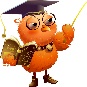 120- _________________________________               180- _____________________________________ 240 - _________________________________              290 - ____________________________________ 310 - _________________________________              360 -________________________________________ 420 - _____________________________________     470 - ________________________________________ 530 - _____________________________________    550 - ________________________________________ 670 - ______________________________________  680 - _________________________________________ 770 - _______________________________________ 730 - ________________________________________ 880- _______________________________________  910 -________________________________________Напиши речина следеће бројеве: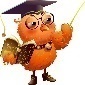 120- _________________________________               180- _____________________________________ 240 - _________________________________              290 - ____________________________________ 310 - _________________________________              360 -________________________________________ 420 - _____________________________________     470 - ________________________________________ 530 - _____________________________________    550 - ________________________________________ 670 - ______________________________________  680 - _________________________________________ 770 - _______________________________________ 730 - ________________________________________ 880- _______________________________________  910 -________________________________________Напиши речина следеће бројеве: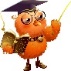 120- _________________________________               180- _____________________________________ 240 - _________________________________              290 - ____________________________________ 310 - _________________________________              360 -________________________________________ 420 - _____________________________________     470 - ________________________________________ 530 - _____________________________________    550 - ________________________________________ 670 - ______________________________________  680 - _________________________________________ 770 - _______________________________________ 730 - ________________________________________ 880- _______________________________________  910 -________________________________________Распореди бројеве од најмањег до највећег: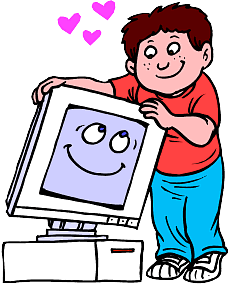 А) 450, 870, 550, 190, 450, 540, 450, 330, 770, 1000.А)___________________________________________________________________________ Б) 980, 88, 880, 850, 950, 770, 470, 170, 110, 630.Б)___________________________________________________________________________Распореди бројеве од највећег до најмањег:В) 770, 670, 460, 640, 800, 630, 660, 810, 520.В) __________________________________________________________________________ Г) 290, 920, 820, 920, 220, 280, 490, 940, 700.Г)_________________________________________________________________________________Распореди бројеве од најмањег до највећег:А) 450, 870, 550, 190, 450, 540, 450, 330, 770, 1000.А)___________________________________________________________________________ Б) 980, 88, 880, 850, 950, 770, 470, 170, 110, 630.Б)___________________________________________________________________________Распореди бројеве од највећег до најмањег:В) 770, 670, 460, 640, 800, 630, 660, 810, 520.В) __________________________________________________________________________ Г) 290, 920, 820, 920, 220, 280, 490, 940, 700.Г)_________________________________________________________________________________Распореди бројеве од најмањег до највећег:А) 450, 870, 550, 190, 450, 540, 450, 330, 770, 1000.А)___________________________________________________________________________ Б) 980, 88, 880, 850, 950, 770, 470, 170, 110, 630.Б)___________________________________________________________________________Распореди бројеве од највећег до најмањег:В) 770, 670, 460, 640, 800, 630, 660, 810, 520.В) __________________________________________________________________________ Г) 290, 920, 820, 920, 220, 280, 490, 940, 700.Г)_________________________________________________________________________________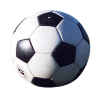 Које се десетице налазе у:А) Другој стотини?А) Десетице друге стотине су: 110, 120, ____,_____,_____,_____,_____,______,_____,_____ и _____.Б) Десетице осме стотине су:_______________________________________________________________.В) Десетице пете стотине су:_______________________________________________________________ .Г) Десетице седме стотине су:______________________________________________________________ .Д) Десетице десете стотине су:_____________________________________________________________ .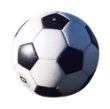 Које се десетице налазе у:А) Другој стотини?А) Десетице друге стотине су: 110, 120, ____,_____,_____,_____,_____,______,_____,_____ и _____.Б) Десетице осме стотине су:_______________________________________________________________.В) Десетице пете стотине су:_______________________________________________________________ .Г) Десетице седме стотине су:______________________________________________________________ .Д) Десетице десете стотине су:_____________________________________________________________ .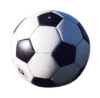 Које се десетице налазе у:А) Другој стотини?А) Десетице друге стотине су: 110, 120, ____,_____,_____,_____,_____,______,_____,_____ и _____.Б) Десетице осме стотине су:_______________________________________________________________.В) Десетице пете стотине су:_______________________________________________________________ .Г) Десетице седме стотине су:______________________________________________________________ .Д) Десетице десете стотине су:_____________________________________________________________ .Које се десетице налазе у: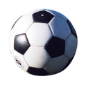 А) Другој стотини?А) Десетице друге стотине су: 110, 120, ____,_____,_____,_____,_____,______,_____,_____ и _____.Б) Десетице осме стотине су:_______________________________________________________________.В) Десетице пете стотине су:_______________________________________________________________ .Г) Десетице седме стотине су:______________________________________________________________ .Д) Десетице десете стотине су:_____________________________________________________________ .Настави започети низ: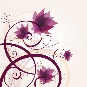 А) 440, 460, 480, _____ ,_____ , _____ , _____ , _____.    Б) 350,370, 390, _____, _____ , _____, _____, ____. В) 700, 750, 800, _____ ,_____ , _____ , _____ , _____.    Г) 900, 800,700, _____ , _____, _____, _____, ____.Д) 900, 880, 860, _____ , _____ , _____ , _____ , _____.   Ђ)650, 600, 550, _____,_____, _____, _____, ____ .Е) 880, 780, 680, _____ , _____ , _____ , _____ , _____.   Ж)440, 430, 420, _____ ,_____, _____, _____, ____.Настави започети низ:А) 440, 460, 480, _____ ,_____ , _____ , _____ , _____.    Б) 350,370, 390, _____, _____ , _____, _____, ____. В) 700, 750, 800, _____ ,_____ , _____ , _____ , _____.    Г) 900, 800,700, _____ , _____, _____, _____, ____.Д) 900, 880, 860, _____ , _____ , _____ , _____ , _____.   Ђ)650, 600, 550, _____,_____, _____, _____, ____ .Е) 880, 780, 680, _____ , _____ , _____ , _____ , _____.   Ж)440, 430, 420, _____ ,_____, _____, _____, ____.Настави започети низ: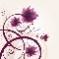 А) 440, 460, 480, _____ ,_____ , _____ , _____ , _____.    Б) 350,370, 390, _____, _____ , _____, _____, ____. В) 700, 750, 800, _____ ,_____ , _____ , _____ , _____.    Г) 900, 800,700, _____ , _____, _____, _____, ____.Д) 900, 880, 860, _____ , _____ , _____ , _____ , _____.   Ђ)650, 600, 550, _____,_____, _____, _____, ____ .Е) 880, 780, 680, _____ , _____ , _____ , _____ , _____.   Ж)440, 430, 420, _____ ,_____, _____, _____, ____.Настави започети низ: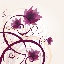 А) 440, 460, 480, _____ ,_____ , _____ , _____ , _____.    Б) 350,370, 390, _____, _____ , _____, _____, ____. В) 700, 750, 800, _____ ,_____ , _____ , _____ , _____.    Г) 900, 800,700, _____ , _____, _____, _____, ____.Д) 900, 880, 860, _____ , _____ , _____ , _____ , _____.   Ђ)650, 600, 550, _____,_____, _____, _____, ____ .Е) 880, 780, 680, _____ , _____ , _____ , _____ , _____.   Ж)440, 430, 420, _____ ,_____, _____, _____, ____.Настави започети низ: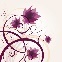 А) 440, 460, 480, _____ ,_____ , _____ , _____ , _____.    Б) 350,370, 390, _____, _____ , _____, _____, ____. В) 700, 750, 800, _____ ,_____ , _____ , _____ , _____.    Г) 900, 800,700, _____ , _____, _____, _____, ____.Д) 900, 880, 860, _____ , _____ , _____ , _____ , _____.   Ђ)650, 600, 550, _____,_____, _____, _____, ____ .Е) 880, 780, 680, _____ , _____ , _____ , _____ , _____.   Ж)440, 430, 420, _____ ,_____, _____, _____, ____.Који бројеви садрже: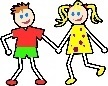 3С7Д8Ј= ______        8С9Д=_____          6С=_____        7Д7Ј= _____     9С3Ј = _____        6С5Ј=_____ 7С6Д9Ј= _____         4С 9Ј= _____         5С3Д 4Ј= _____     3С 1Ј= _____     20Д= _____     70Д2Ј=_____ Од датих бројева највећи је број _____, а најмањи је број _____. Који бројеви садрже: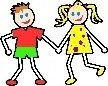 3С7Д8Ј= ______        8С9Д=_____          6С=_____        7Д7Ј= _____     9С3Ј = _____        6С5Ј=_____ 7С6Д9Ј= _____         4С 9Ј= _____         5С3Д 4Ј= _____     3С 1Ј= _____     20Д= _____     70Д2Ј=_____ Од датих бројева највећи је број _____, а најмањи је број _____. Који бројеви садрже:3С7Д8Ј= ______        8С9Д=_____          6С=_____        7Д7Ј= _____     9С3Ј = _____        6С5Ј=_____ 7С6Д9Ј= _____         4С 9Ј= _____         5С3Д 4Ј= _____     3С 1Ј= _____     20Д= _____     70Д2Ј=_____ Од датих бројева највећи је број _____, а најмањи је број _____. Који бројеви садрже:3С7Д8Ј= ______        8С9Д=_____          6С=_____        7Д7Ј= _____     9С3Ј = _____        6С5Ј=_____ 7С6Д9Ј= _____         4С 9Ј= _____         5С3Д 4Ј= _____     3С 1Ј= _____     20Д= _____     70Д2Ј=_____ Од датих бројева највећи је број _____, а најмањи је број _____. Који бројеви садрже:3С7Д8Ј= ______        8С9Д=_____          6С=_____        7Д7Ј= _____     9С3Ј = _____        6С5Ј=_____ 7С6Д9Ј= _____         4С 9Ј= _____         5С3Д 4Ј= _____     3С 1Ј= _____     20Д= _____     70Д2Ј=_____ Од датих бројева највећи је број _____, а најмањи је број _____. а)Запиши речима следеће бројеве: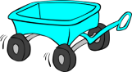 465-__________________________________________________604- __________________________________________________ Б)Одреди претходник и следбеник датом броју:____800 ____        ____ 101 ____        _____444_____      _____704_____     _____ 500_____   _____960____В)Одреди број који садржи:12Д=______        20Д=_____         35Д=_____         2С5Ј=_____       7С4Д2Ј=_____         81Д=_____ Г)Одреди највећи и најмањи број :8. стотине ______(највећи) и ______ ( најмањи)    а)Запиши речима следеће бројеве:465-__________________________________________________604- __________________________________________________ Б)Одреди претходник и следбеник датом броју:____800 ____        ____ 101 ____        _____444_____      _____704_____     _____ 500_____   _____960____В)Одреди број који садржи:12Д=______        20Д=_____         35Д=_____         2С5Ј=_____       7С4Д2Ј=_____         81Д=_____ Г)Одреди највећи и најмањи број :8. стотине ______(највећи) и ______ ( најмањи)    а)Запиши речима следеће бројеве:465-__________________________________________________604- __________________________________________________ Б)Одреди претходник и следбеник датом броју:____800 ____        ____ 101 ____        _____444_____      _____704_____     _____ 500_____   _____960____В)Одреди број који садржи:12Д=______        20Д=_____         35Д=_____         2С5Ј=_____       7С4Д2Ј=_____         81Д=_____ Г)Одреди највећи и најмањи број :8. стотине ______(највећи) и ______ ( најмањи)    Настави започете низове: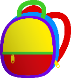 456,457,____ ,____ ,____ ,____ ,____.                            897, 898, ____ ,____, ____, ____ ,_____.703, 702, _____ ,_____, _____, _____, _____.              350, 400, _____, _____, _____, _____, _____.136, 236, _____, _____, _____, _____, _____.             568, 548,  _____, _____, _____, _____, _____.413, 433, _____, _____, _____, _____, _____.             517, 507, _____, _____, _____, _____, _____.                           Настави започете низове: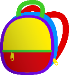 456,457,____ ,____ ,____ ,____ ,____.                            897, 898, ____ ,____, ____, ____ ,_____.703, 702, _____ ,_____, _____, _____, _____.              350, 400, _____, _____, _____, _____, _____.136, 236, _____, _____, _____, _____, _____.             568, 548,  _____, _____, _____, _____, _____.413, 433, _____, _____, _____, _____, _____.             517, 507, _____, _____, _____, _____, _____.                           Настави започете низове:456,457,____ ,____ ,____ ,____ ,____.                            897, 898, ____ ,____, ____, ____ ,_____.703, 702, _____ ,_____, _____, _____, _____.              350, 400, _____, _____, _____, _____, _____.136, 236, _____, _____, _____, _____, _____.             568, 548,  _____, _____, _____, _____, _____.413, 433, _____, _____, _____, _____, _____.             517, 507, _____, _____, _____, _____, _____.                           Настави започете низове: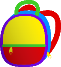 456,457,____ ,____ ,____ ,____ ,____.                            897, 898, ____ ,____, ____, ____ ,_____.703, 702, _____ ,_____, _____, _____, _____.              350, 400, _____, _____, _____, _____, _____.136, 236, _____, _____, _____, _____, _____.             568, 548,  _____, _____, _____, _____, _____.413, 433, _____, _____, _____, _____, _____.             517, 507, _____, _____, _____, _____, _____.                           Настави започете низове: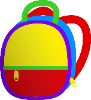 456,457,____ ,____ ,____ ,____ ,____.                            897, 898, ____ ,____, ____, ____ ,_____.703, 702, _____ ,_____, _____, _____, _____.              350, 400, _____, _____, _____, _____, _____.136, 236, _____, _____, _____, _____, _____.             568, 548,  _____, _____, _____, _____, _____.413, 433, _____, _____, _____, _____, _____.             517, 507, _____, _____, _____, _____, _____.                           Настави започете низове: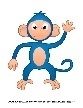 456,457,____ ,____ ,____ ,____ ,____.                            897, 898, ____ ,____, ____, ____ ,_____.703, 702, _____ ,_____, _____, _____, _____.              350, 400, _____, _____, _____, _____, _____.136, 236, _____, _____, _____, _____, _____.             568, 548,  _____, _____, _____, _____, _____.413, 433, _____, _____, _____, _____, _____.             517, 507, _____, _____, _____, _____, _____.                           а)Запиши речима следеће бројеве:465-__________________________________________________604- __________________________________________________ Б)Одреди претходник и следбеник датом броју:____800 ____        ____ 101 ____        _____444_____      _____704_____     _____ 500_____   _____960____В)Одреди број који садржи:12Д=______        20Д=_____         35Д=_____         2С5Ј=_____       7С4Д2Ј=_____         81Д=_____ Г)Одреди највећи и најмањи број :8. стотине ______(највећи) и ______ ( најмањи)    Који бројеви садрже: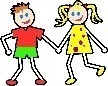 3С7Д8Ј= ______        8С9Д=_____          6С=_____        7Д7Ј= _____     9С3Ј = _____        6С5Ј=_____ 7С6Д9Ј= _____         4С 9Ј= _____         5С3Д 4Ј= _____     3С 1Ј= _____     20Д= _____     70Д2Ј=_____ Од датих бројева највећи је број _____, а најмањи је број _____. Настави започети низ:А) 440, 460, 480, _____ ,_____ , _____ , _____ , _____.    Б) 350,370, 390, _____, _____ , _____, _____, ____. В) 700, 750, 800, _____ ,_____ , _____ , _____ , _____.    Г) 900, 800,700, _____ , _____, _____, _____, ____.Д) 900, 880, 860, _____ , _____ , _____ , _____ , _____.   Ђ)650, 600, 550, _____,_____, _____, _____, ____ .Е) 880, 780, 680, _____ , _____ , _____ , _____ , _____.   Ж)440, 430, 420, _____ ,_____, _____, _____, ____.КОМБИНУЈЕМО СА БРОЈЕВИМА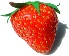 А) Напиши све троцифрене бројеве помоћу цифара 4, 8 и 1, тако да у том броју не дође по понављања једне исте цифре._______________________________________________________________________________________ Б)Напиши све троцифрене бројеве помоћу цифара 4, 0 и 1, тако да у том броју не дође по понављања једне исте цифре.________________________________________________________________________________________В) Напиши бар 10 троцифрених бројева у којима је цифра стотина већа од цифре десетица, а цифра десетица већа од цифре јединица.________________________________________________________________________________________ КОМБИНУЈЕМО СА БРОЈЕВИМАА) Напиши све троцифрене бројеве помоћу цифара 4, 8 и 1, тако да у том броју не дође по понављања једне исте цифре._______________________________________________________________________________________ Б)Напиши све троцифрене бројеве помоћу цифара 4, 0 и 1, тако да у том броју не дође по понављања једне исте цифре.________________________________________________________________________________________В) Напиши бар 10 троцифрених бројева у којима је цифра стотина већа од цифре десетица, а цифра десетица већа од цифре јединица.________________________________________________________________________________________КОМБИНУЈЕМО СА БРОЈЕВИМА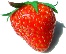 А) Напиши све троцифрене бројеве помоћу цифара 4, 8 и 1, тако да у том броју не дође по понављања једне исте цифре._______________________________________________________________________________________ Б)Напиши све троцифрене бројеве помоћу цифара 4, 0 и 1, тако да у том броју не дође по понављања једне исте цифре.________________________________________________________________________________________В) Напиши бар 10 троцифрених бројева у којима је цифра стотина већа од цифре десетица, а цифра десетица већа од цифре јединица.________________________________________________________________________________________А) Напиши 10 троцифрених бројева чији је збир цифара 8.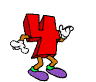 Рад:____________________________________________________________________________________ Б)Напиши 10 бројева чији је збир цифара број 12.Рад:____________________________________________________________________________________ В)Напиши све троцифрене бројеве чији је збир цифара једнак претходнику броја 4.Рад:____________________________________________________________________________________ А) Напиши 10 троцифрених бројева чији је збир цифара 8.Рад:____________________________________________________________________________________ Б)Напиши 10 бројева чији је збир цифара број 12.Рад:____________________________________________________________________________________ В)Напиши све троцифрене бројеве чији је збир цифара једнак претходнику броја 4.Рад:____________________________________________________________________________________А) Напиши 10 троцифрених бројева чији је збир цифара 8.Рад:____________________________________________________________________________________ Б)Напиши 10 бројева чији је збир цифара број 12.Рад:____________________________________________________________________________________ В)Напиши све троцифрене бројеве чији је збир цифара једнак претходнику броја 4.Рад:____________________________________________________________________________________А) Напиши 10 троцифрених бројева чији је збир цифара 8.Рад:____________________________________________________________________________________ Б)Напиши 10 бројева чији је збир цифара број 12.Рад:____________________________________________________________________________________ В)Напиши све троцифрене бројеве чији је збир цифара једнак претходнику броја 4.Рад:____________________________________________________________________________________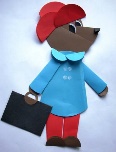 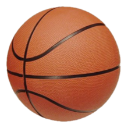 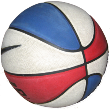 